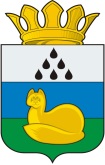 ДУМА
Уватского муниципального районаПРОТОКОЛзаседания постоянной комиссии по местному самоуправлению и градостроительной деятельности 25 марта 2021 г.                                                                                                 №1          с. УватМесто проведения заседания – с.Уват, ул.Иртышская, д.19, каб.224. Присутствовали: 4 депутата (установленная численность депутатов - 5): П О В Е С Т К А: Об утверждении Плана работы  постоянной комиссии по местному самоуправлению и градостроительной деятельности на 2021 год.Докладывает -  заместитель  председателя  постоянной комиссии по местному самоуправлению и градостроительной деятельности Кухаренко Татьяна Ивановна2. О  внесении изменений в решение Думы Уватского муниципального района от 27.12.2018 №320 «Об утверждении Положения о Почетной грамоте Думы Уватского муниципального района».Докладывает -  Советник  председателя Думы Уватского муниципального районаБеломоина Ольга Михайловна3. О  внесении изменений в решение Думы Уватского муниципального района от 27.03.2015 №391 «Об утверждении Положения о Благодарности председателя Думы Уватского муниципального района».  Докладывает -  Советник  председателя Думы Уватского муниципального районаБеломоина Ольга МихайловнаО внесении изменений в решение Думы Уватского муниципального района от 28.03.2013 №173 «Об утверждении Регламента работы Думы Уватского муниципального района».Докладывает -  Советник  председателя Думы Уватского муниципального районаБеломоина Ольга МихайловнаО внесении изменений в решение Думы Уватского муниципального района от 18.12.2014 №371 «Об утверждении Положения о порядке назначения и проведения опроса граждан в Уватском муниципальном районе».Докладывает -  Советник  председателя Думы Уватского муниципального районаБеломоина Ольга МихайловнаОб обращении в Избирательную комиссию Тюменской области с ходатайством о возложении полномочий избирательной комиссии муниципального образования на территориальную избирательную комиссию.Докладывает -  заместитель Главы  администрации, Руководитель аппарата Главы администрации   Уватского муниципального районаГерасимова Елена Юрьевна7.	О премировании Главы администрации Уватского муниципального района.Докладывает -  Советник  председателя Думы Уватского муниципального районаБеломоина Ольга Михайловна8. Об отчете председателя постоянной комиссии Думы Уватского муниципального района по местному самоуправлению и градостроительной деятельности о деятельности комиссии за 2020 год.Докладывает -  заместитель  председателя  постоянной комиссии по местному самоуправлению и градостроительной деятельности Кухаренко Татьяна Ивановна1. СЛУШАЛИ:      Об утверждении Плана работы  постоянной комиссии по местному самоуправлению и градостроительной деятельности на 2021 год.Кухаренко Т.И. передала ведение первого вопроса Свяцкевичу Ю.О., старейшему по возрасту депутату, так как является докладчиком по данному вопросу.Кухаренко Т.И.: План работы постоянной комиссии по местному самоуправлению  и градостроительной деятельности на 2020 год разработан в соответствии с решением Думы Уватского муниципального района от 23.05.2013 №184 «Об утверждении Положения о постоянных комиссиях и рабочих группах Думы Уватского муниципального района», в котором определено, что постоянные комиссии   осуществляют свою деятельность в соответствии с утверждаемыми ими планами работы на определенный период. План работы постоянной комиссии утверждается после принятия плана нормотворческой деятельности районной Думы. План работы районной Думы на 2020 год утвержден 24 декабря 2020 г. решением Думы Уватского муниципального района №22. На основании вышеизложенного представленный проект решения «Об утверждении Плана работы постоянной комиссии по местному самоуправлению и градостроительной деятельности на 2021 год» необходимо принять.  Предоставляется время для вопросов.Вопросов не последовало.ВЫСТУПИЛИ:Свяцкевич Ю.О.: предложил депутатам принять проект решения постоянной комиссии.Других предложений не поступило. Вопрос вынесен на голосование. Результат голосования:за – 4против – нет	воздержались – нет2. СЛУШАЛИ:      О  внесении изменений в решение Думы Уватского муниципального района от 27.12.2018 №320 «Об утверждении Положения о Почетной грамоте Думы Уватского муниципального района».Беломоина О.М.: Проект решения «О внесении изменений в решение Думы Уватского муниципального района от 27.12.2018 №320 «Об утверждении Положения о Почетной грамоте Думы Уватского муниципального района»» разработан в целях усовершенствования Положения о Почетной грамоте Думы Уватского муниципального района (далее по тексту – Положение о Почетной грамоте), а именно:1. внесены изменения в форму наградного листа для представления гражданина к награждению Почетной грамотой;2.  к Положению о Почетной грамоте в новой редакции прилагаются:- согласие на обработку сведений (персональных данных), приведено в соответствие с правовым актом о персональных данных в Думе Уватского муниципального района;-  заявление о выплате единовременной премии к Почетной грамоте (уточнены позиции в части банковских реквизитов для перечисления премии к Почетной грамоте).   Предоставляется время для вопросов.Вопросов не последовало.ВЫСТУПИЛИ:Кухаренко Т.И.: предложила рекомендовать депутатам районной Думы  принять проект решения.Других предложений не поступило. Вопрос вынесен на голосование. Результат голосования:за – 4против – нет	воздержались – нет3. СЛУШАЛИ:      О  внесении изменений в решение Думы Уватского муниципального района от 27.03.2015 №391 «Об утверждении Положения о Благодарности председателя Думы Уватского муниципального района».  Беломоина О.М.: Проект решения разработан в целях усовершенствования  Положения о Благодарности председателя Думы Уватского муниципального района (далее по тексту также – Благодарность), а именно:- расширен перечень оснований для  поощрения Благодарностью;- внесены изменения в сведения для представления гражданина к поощрению Благодарностью (исключены ряд позиций (место рождения, образование, ученая степень и звание, паспорт, домашний адрес), сведения о трудовой деятельности и характеристика заменены сведениями о деятельности гражданина  с указанием конкретных заслуг представляемого к поощрению); - утверждается форма Сведений для представления коллектива к поощрению Благодарностью председателя Думы Уватского муниципального района, ранее сведения должны были предоставляться в произвольной форме;- новая редакция позволяет повторно поощрять Благодарностью, но не ранее чем через год, в действующей редакции такая возможность была исключена;   - сокращен срок направления ходатайства к поощрению, если раньше было не позднее чем за 30 дней до предполагаемой даты поощрения, проектом решения предлагается не менее 5 рабочих дней;         - скорректировано описание бланка Благодарности (новая редакция);- согласие гражданина на обработку персональных данных гражданина, представляемого к поощрению Благодарностью, изложено в новой редакции, приведено в соответствие с правовым актом о персональных данных в Думе Уватского муниципального районе.В связи с тем, что проект решения предусматривает значительные изменения, предлагается Положение  о Благодарности Председателя Думы Уватского муниципального района утвердить в новой редакции.Предоставляется время для вопросов.Вопросов не последовало.ВЫСТУПИЛИ:Кухаренко Т.И.: предложила рекомендовать депутатам районной Думы  принять проект решения.Других предложений не поступило. Вопрос вынесен на голосование. Результат голосования:за – 4против – нет	воздержались – нет4. СЛУШАЛИ:   О внесении изменений в решение Думы Уватского муниципального района от 28.03.2013 №173 «Об утверждении Регламента работы Думы Уватского муниципального района».Беломоина О.М.: Согласно Бюджетному Кодексу Российской Федерации, с 2020 года главные администраторы бюджетных средств обязаны осуществлять внутренний финансовый аудит в соответствии с федеральными стандартами внутреннего финансового аудита, установленными Министерством финансов Российской Федерации.В силу пункта 3 федерального стандарта внутреннего финансового аудита «Основания и порядок организации, случаи и порядок передачи полномочий по осуществлению внутреннего финансового аудита», утвержденного приказом Минфина России от 18.12.2019 №237н, основанием организации внутреннего финансового аудита является принятие руководителем главного администратора бюджетных средств решения об организации внутреннего финансового аудита (далее – решение). Как одним из вариантов решения является решение о самостоятельном выполнении руководителем главного администратора бюджетных средств действий, направленных на достижение целей осуществления внутреннего финансового аудита (далее – упрощенное осуществление внутреннего финансового аудита).     Согласно разъяснениям Министерства финансов Российской Федерации, положения, касающиеся упрощенного осуществления внутреннего финансового аудита, могут быть отражены в локальных правовых актах, в том числе в актах, определяющих полномочия руководителя главного администратора бюджетных средств.  Дума Уватского муниципального района является главным администратором бюджетных средств. Полномочия руководителя, Председателя районной Думы, закреплены в Регламенте работы районной Думы (далее – Регламент). Учитывая вышеизложенное, необходимо внести изменения в Регламент, в целях закрепления данного полномочия за Председателем районной Думы, а нормы, касающиеся упрощенного осуществления внутреннего финансового аудита будут закреплены в учетной политике организации, утверждаемой  распоряжением Председателя районной Думы.  Предоставляется время для вопросов.Вопросов не последовало.ВЫСТУПИЛИ:Кухаренко Т.И.: предложила рекомендовать депутатам районной Думы  принять проект решения.Других предложений не поступило. Вопрос вынесен на голосование. Результат голосования:за – 4против – нет	воздержались – нет5. СЛУШАЛИ:  О внесении изменений в решение Думы Уватского муниципального района от 18.12.2014 №371 «Об утверждении Положения о порядке назначения и проведения опроса граждан в Уватском муниципальном районе».Беломоина О.М.:  Проект решения Думы Уватского муниципального района «О внесении изменений в решение Думы Уватского муниципального района от 18.12.2014 №371 «Об утверждении Положения о порядке назначения и проведения опроса граждан в Уватском муниципальном районе» разработан в соответствии с Конституцией Российской Федерации, статьей 31 Федерального закона от 06.10.2003 №131-ФЗ «Об общих принципах организации местного самоуправления в Российской Федерации», статьями 16, 22 Устава Уватского муниципального района Тюменской области.Проектом решения  вносятся дополнения в базовое решение об инициативных проектах (новая форма участия населения в осуществлении местного самоуправления). Статья 31 Федерального закона от 06.10.2003 №131-ФЗ «Об общих принципах организации местного самоуправления в Российской Федерации» закрепляет право в опросе граждан по вопросу выявления мнения граждан о поддержке инициативного проекта участвовать жителям муниципального образования или его части, в которых предлагается реализовать инициативный проект, достигшим шестнадцатилетнего возраста.        Кроме того, для проведения опроса граждан может использоваться официальный сайт муниципального образования в информационно-телекоммуникационной сети "Интернет".        Проект решения также определяет, что должно быть обозначено в предложении о выдвижении инициативы о проведении опроса граждан.               Финансирование мероприятий, связанных с подготовкой и проведением опроса граждан, осуществляется за счет средств местного бюджета не только при проведении опроса по инициативе органов местного самоуправления, но и по инициативе жителей муниципального образования. Предоставляется время для вопросов.Вопросов не последовало.ВЫСТУПИЛИ:Кухаренко Т.И.: предложила рекомендовать депутатам районной Думы  принять проект решения.Других предложений не поступило. Вопрос вынесен на голосование. Результат голосования:за – 4против – нет	воздержались – нет6. СЛУШАЛИ:  Об обращении в Избирательную комиссию Тюменской области с ходатайством о возложении полномочий избирательной комиссии муниципального образования на территориальную избирательную комиссию.Герасимова Е.Ю.:  Проект решения Думы Уватского муниципального района «Об обращении в Избирательную комиссию Тюменской области с ходатайством о возложении полномочий избирательной комиссии муниципального образования на территориальную избирательную комиссию» разработан в соответствии с пунктом 4 статьи 24 Федерального закона от 12.06.2002 № 67-ФЗ «Об основных гарантиях избирательных прав и права на участие в референдуме граждан Российской Федерации», с учетом решения Избирательной комиссии Тюменской области от 20.08.2020 № 117/565-6 «О перечне и количественном составе территориальных избирательных комиссий, подлежащих формированию в 2020 году» и руководствуясь частью 1 статьи 35 Устава Уватского муниципального района Тюменской области.Для подготовки и проведения муниципальных выборов, местного референдума, голосования по отзыву депутата, члена выборного органа местного самоуправления, голосования по вопросам изменения границ муниципального образования, преобразования муниципального образования, формируется Избирательная комиссия муниципального образования.  Поскольку на территории Уватского района действует сформированная решением Избирательной комиссией Тюменской области от 03.12.2020 №125/630-6 территориальная избирательная комиссия Уватского района, осуществляющая контроль за соблюдением избирательных прав и права на участие в референдуме граждан Российской Федерации на соответствующей территории, а также обеспечивающая на соответствующей территории реализацию мероприятий, связанных с подготовкой и проведением выборов, референдумов, то предлагается обратиться с ходатайством о возложении полномочий избирательной комиссии муниципального образования Уватский муниципальный район на территориальную избирательную комиссию Уватского района.   Предоставляется время для вопросов.Вопросов не последовало.ВЫСТУПИЛИ:Кухаренко Т.И.: предложила рекомендовать депутатам районной Думы  принять проект решения.Других предложений не поступило. Вопрос вынесен на голосование. Результат голосования:за – 4против – нет	воздержались – нет7. СЛУШАЛИ:  О премировании Главы администрации Уватского муниципального района.Беломоина О.М.:  Проект решения разработан на основании ходатайства администрации Уватского муниципального района о выплате дополнительной премии Главе администрации Уватского муниципального района, в соответствии с Порядком премирования Главы администрации Уватского муниципального района (далее по тексту – Порядок премирования) и постановлением Правительства Тюменской области от 16.06.2009 № 163-п «Об установлении нормативов формирования расходов на оплату труда депутатов, выборных должностных лиц местного самоуправления, осуществляющих свои полномочия на постоянной основе, муниципальных служащих».В связи с фактическим увеличением собственных доходов бюджета Уватского муниципального района за 2020 год, предлагается премировать Главу администрации Уватского муниципального района Путмина С.Г. дополнительной премией в размере 2,5 должностного оклада.Согласно пункту 2.2. раздела 2 Порядка премирования, в случае фактического увеличения собственных доходов местного бюджета (за исключением доходов, полученных бюджетом в виде безвозмездных поступлений) Думой Уватского муниципального района, по ходатайству администрации Уватского муниципального района, может быть принято решение о выплате дополнительной премии Главе администрации Уватского муниципального района в размере, не превышающем четырех должностных окладов.Предоставляется время для вопросов.Вопросов не последовало.ВЫСТУПИЛИ:Кухаренко Т.И.: предложила рекомендовать депутатам районной Думы  принять проект решения.Других предложений не поступило. Вопрос вынесен на голосование. Результат голосования:за – 4против – нет	воздержались – нет8. СЛУШАЛИ:      Об отчете председателя постоянной комиссии Думы Уватского муниципального района по местному самоуправлению и градостроительной деятельности о деятельности комиссии за 2019 год.Кухаренко Т.И. передала ведение вопроса Свяцкевичу Ю.О., старейшему по возрасту депутату, так как является докладчиком по данному вопросу.Телегина Н.В.: В соответствии с решением Думы Уватского муниципального района от 01.10.2020 №5 «О составах постоянных комиссий Думы Уватского муниципального района пятого созыва» состав Комиссии сформирован в количестве пяти депутатов: Телегина Н.В. (председатель), Свяцкевич Ю.О., Кухаренко Т.И., Суханов М.В., Демидюк П.Я. Посещение заседаний Комиссии депутатами на удовлетворительном уровне, кворум всегда был соблюден.Деятельность Комиссии осуществлялась в соответствии с Планом работы Комиссии на 2020 год, утвержденным решением постоянной комиссии от 19.03.2020 №1. Исполнение составило 145%.За период работы 2020 года проведено 4 заседания, на которых принято 16 решений, в том числе рассмотрено и предложено для принятия Думе Уватского муниципального района 13 проектов решений, а именно:- о внесении изменений в Устав Уватского муниципального района – 1;- по вопросам организации деятельности органов местного самоуправления районной Думы – 4;- о публичных слушаниях – 2;- дополнительное соглашение о передаче полномочий – 1;- о премировании Главы администрации – 2;- о награждении Почетной грамотой, о внесении изменений в Положение о Почетной грамоте – 1; - иные –  2 (о наказах избирателей, прочее).За отчетный период работа Комиссии носила дружелюбный, деловой и профессиональный характер.Предлагается время для вопросов.Вопросов не последовало.ВЫСТУПИЛИ:Свяцкевич Ю.О.: предложил депутатам принять отчет о деятельности комиссии за 2020 год.Других предложений не поступило. Вопрос вынесен на голосование. Результат голосования:за – 4против – нет	воздержались – нетПредседательствующий  заседания                                            Т.И.КухаренкоСекретарь заседания                                                                      О.М.БеломоинаСПИСОК ДЕПУТАТОВ,присутствующих на заседании постоянной комиссии Думы Уватского муниципального района шестого созывапо местному самоуправлению и градостроительной деятельности 25 марта 2021 годаДУМА
Уватского муниципального районаПостоянная комиссия по местному самоуправлениюи градостроительной деятельности Р Е Ш Е Н И Ес.УватРассмотрев план работы постоянной комиссии по местному самоуправлению и градостроительной деятельности на 2021 год, руководствуясь решением Думы Уватского муниципального района от 23.05.2013 №184 «Об утверждении Положения о постоянных комиссиях и рабочих группах Думы Уватского муниципального района» (в редакции от 19.09.2013), постоянная комиссия РЕШИЛА:Утвердить План работы постоянной комиссии по местному самоуправлению и градостроительной деятельности на 2021 год согласно приложению к настоящему решению.Контроль за выполнением настоящего решения оставляю за собой.Заместитель председателя                                                            Т.И.КухаренкоПриложениек решению постоянной комиссии по местному самоуправлению и градостроительной деятельностиот 25 марта 2021 г.  №1Планработы постоянной комиссии  по местному самоуправлению и градостроительной деятельности на 2021 годДУМА
Уватского муниципального районаПостоянная комиссия по местному самоуправлению и градостроительной деятельностиР Е Ш Е Н И Ес. УватРассмотрев проект решения Думы Уватского муниципального района «О  внесении изменений в решение Думы Уватского муниципального района от 27.12.2018 №320 «Об утверждении Положения о Почетной грамоте Думы Уватского муниципального района»» постоянная комиссия РЕШИЛА:Рекомендовать депутатам районной Думы принять проект решения Думы Уватского муниципального района «О  внесении изменений в решение Думы Уватского муниципального района от 27.12.2018 №320 «Об утверждении Положения о Почетной грамоте Думы Уватского муниципального района»».Заместитель председателя                                                          Т.И.Кухаренко ДУМА
Уватского муниципального районаПостоянная комиссия по местному самоуправлению и градостроительной деятельностиР Е Ш Е Н И Ес. УватРассмотрев проект решения Думы Уватского муниципального района «О  внесении изменений в решение Думы Уватского муниципального района от 27.03.2015 №391 «Об утверждении Положения о Благодарности председателя Думы Уватского муниципального района»» постоянная комиссия РЕШИЛА:Рекомендовать депутатам районной Думы принять проект решения Думы Уватского муниципального района «О  внесении изменений в решение Думы Уватского муниципального района от 27.03.2015 №391 «Об утверждении Положения о Благодарности председателя Думы Уватского муниципального района»».Заместитель председателя                                                          Т.И.Кухаренко ДУМА
Уватского муниципального районаПостоянная комиссия по местному самоуправлению и градостроительной деятельностиР Е Ш Е Н И Ес. УватРассмотрев проект решения Думы Уватского муниципального района «О внесении изменений в решение Думы Уватского муниципального района от 28.03.2013 №173 «Об утверждении Регламента работы Думы Уватского муниципального района»» постоянная комиссия РЕШИЛА:Рекомендовать депутатам районной Думы принять проект решения Думы Уватского муниципального района «О внесении изменений в решение Думы Уватского муниципального района от 28.03.2013 №173 «Об утверждении Регламента работы Думы Уватского муниципального района»».Заместитель председателя                                                          Т.И.Кухаренко ДУМА
Уватского муниципального районаПостоянная комиссия по местному самоуправлению и градостроительной деятельностиР Е Ш Е Н И Ес. УватРассмотрев проект решения Думы Уватского муниципального района «О внесении изменений в решение Думы Уватского муниципального района от 18.12.2014 №371 «Об утверждении Положения о порядке назначения и проведения опроса граждан в Уватском муниципальном районе»» постоянная комиссия РЕШИЛА:Рекомендовать депутатам районной Думы принять проект решения Думы Уватского муниципального района «О внесении изменений в решение Думы Уватского муниципального района от 18.12.2014 №371 «Об утверждении Положения о порядке назначения и проведения опроса граждан в Уватском муниципальном районе»».Заместитель председателя                                                          Т.И.Кухаренко ДУМА
Уватского муниципального районаПостоянная комиссия по местному самоуправлению и градостроительной деятельностиР Е Ш Е Н И Ес. УватРассмотрев проект решения Думы Уватского муниципального района «Об обращении в Избирательную комиссию Тюменской области с ходатайством о возложении полномочий избирательной комиссии муниципального образования на территориальную избирательную комиссию» постоянная комиссия РЕШИЛА:Рекомендовать депутатам районной Думы принять проект решения Думы Уватского муниципального района «Об обращении в Избирательную комиссию Тюменской области с ходатайством о возложении полномочий избирательной комиссии муниципального образования на территориальную избирательную комиссию».Заместитель председателя                                                          Т.И.Кухаренко ДУМА
Уватского муниципального районаПостоянная комиссия по местному самоуправлению и градостроительной деятельностиР Е Ш Е Н И Ес. УватРассмотрев проект решения Думы Уватского муниципального района «О премировании Главы администрации Уватского муниципального района» постоянная комиссия РЕШИЛА:Рекомендовать депутатам районной Думы принять проект решения Думы Уватского муниципального района «О премировании Главы администрации Уватского муниципального района».Заместитель председателя                                                          Т.И.Кухаренко ДУМА
Уватского муниципального районаПостоянная комиссия по местному самоуправлению и градостроительной деятельностиР Е Ш Е Н И Ес. УватОб отчете председателя постоянной комиссии Думы Уватского муниципального района по местному самоуправлению и градостроительной деятельностио деятельности комиссии за 2020 годЗаслушав отчет председателя постоянной комиссии Думы Уватского муниципального района по местному самоуправлению и градостроительной деятельности о деятельности комиссии за 2020 год, руководствуясь Федеральным законом от 06.10.2003 №131-ФЗ "Об общих принципах организации местного самоуправления в Российской Федерации", Уставом Уватского муниципального образования, Регламентом работы Думы Уватского муниципального района, утвержденным решением Думы Уватского муниципального района от 28.03.2013 №173, решением Думы Уватского муниципального района от 23.05.2013 №184 «Об утверждении Положения о постоянных комиссиях и рабочих группах Думы Уватского муниципального района» постоянная комиссия РЕШИЛА:Отчет председателя постоянной комиссии Думы Уватского муниципального района по местному самоуправлению и градостроительной деятельности о деятельности комиссии за 2020 год принять к сведению. Настоящее решение вступает в силу со дня подписания.Заместитель председателя                                                            Т.И.КухаренкоПриложениек решению постоянной комиссии поместному самоуправлению и градостроительной деятельности от 25 марта 2021 г. №8ОТЧЕТ ПРЕДСЕДАТЕЛЯ ПОСТОЯННОЙ КОМИССИИ ДУМЫ УВАТСКОГО МУНИЦИПАЛЬНОГО РАЙОНА ПО МЕСТНОМУ САМОУПРАВЛЕНИЮ И ГРАДОСТРОИТЕЛЬНОЙ ДЕЯТЕЛЬНОСТИ О ДЕЯТЕЛЬНОСТИ КОМИССИИ ЗА 2020 ГОДПостоянная комиссия Думы Уватского муниципального района по местному самоуправлению и градостроительной деятельности (далее - Комиссия) сформирована из числа депутатов Думы Уватского муниципального района (далее также – районная Дума) для предварительного рассмотрения и подготовки вопросов, отнесенных к ведению Думы Уватского муниципального района, подготовки проектов решений Думы Уватского муниципального района и заключений на проекты решений Думы Уватского муниципального района, а также для решения иных задач, направленных на реализацию полномочий Думы Уватского муниципального района, по предметам ведения Комиссии.В соответствии с решением Думы Уватского муниципального района от 01.10.2020 №6 «О составах постоянных комиссий Думы Уватского муниципального района шестого созыва» состав Комиссии сформирован в количестве пяти депутатов: Телегина Н.В. (председатель комиссии), Свяцкевич Ю.О., Кухаренко Т.И. (заместитель председателя комиссии), Суханов М.В., Демидюк П.Я. Посещение заседаний Комиссии депутатами районной Думы 5, 6 созывов на удовлетворительном уровне, кворум всегда был соблюден.Комиссия в своей деятельности руководствуется законодательством Российской Федерации, законодательством Тюменской области, Уставом Уватского муниципального района, Регламентом работы Думы Уватского муниципального района, утвержденным решением Думы Уватского муниципального района от 28.03.2013 №173, решением Думы Уватского муниципального района от 23.05.2013 №184 «Об утверждении Положения о постоянных комиссиях и рабочих группах Думы Уватского муниципального района», и иными правовыми актами Думы Уватского муниципального района.К предметам ведения Комиссии отнесены следующие вопросы: - нормативно-правовое и организационное обеспечение развития местного самоуправления в Уватском муниципальном районе, в том числе рассмотрение проектов решений по внесению изменений и дополнений в Устав Уватского муниципального района, Регламент районной Думы;- разработка правовых актов по организации деятельности районной Думы; - реализация прав граждан на непосредственное осуществление местного самоуправления (местные выборы, отзыв депутатов, Главы муниципального образования, правотворческая инициатива, опрос граждан, публичные слушания и т.д.);- разграничения компетенции между органами местного самоуправления, эффективности деятельности и содержания органов местного самоуправления, совершенствования структуры органов местного самоуправления в рамках действующего законодательства;- правового статуса органов и должностных лиц местного самоуправления;- подготовки законодательных инициатив районной Думы в Тюменскую областную Думу; - изменения границ муниципального образования, преобразования муниципального образования;- установления официальных символов муниципального района;- муниципальной службы в Уватском муниципальном районе;- контроля исполнения органами местного самоуправления и должностными лицами местного самоуправления полномочий по решению вопросов местного значения;- утверждения схемы избирательных округов на территории муниципального образования;- установления порядка проведения конкурса на замещение должности главы администрации муниципального района, назначения конкурса;- награждения и поощрения лиц и организаций; - вопросы, связанные с утверждением генерального плана, правил землепользования и застройки, утверждением подготовленной на основе генерального плана документации по планировке территории, выдачей разрешений на строительство, разрешений на ввод объектов в эксплуатацию при осуществлении строительства, реконструкции, капитального ремонта объектов капитального строительства, расположенных на территории Уватского муниципального района, утверждением местных нормативов градостроительного проектирования, резервированием земель и изъятием, в том числе путем выкупа, земельных участков в границах Уватского муниципального района для муниципальных нужд, осуществлением земельного контроля за использованием земель Уватского муниципального района; - иные вопросы, находящиеся  в сфере местного самоуправления и градостроительной деятельности. Нормотворческая работа, подготовка проектов решений районной Думы к рассмотрению на заседаниях районной Думы проходила на заседаниях  постоянных комиссий в тесном взаимодействии со специалистами органов местного самоуправления Уватского муниципального района. Деятельность Комиссии осуществлялась в соответствии с Планом работы Комиссии на 2020 год, утвержденным решением постоянной комиссии от 19.03.2020 №1. Исполнение составило 145%.За период работы 2020 года проведено 4 заседания, на которых принято 16 решений, в том числе рассмотрено и предложено для принятия Думе Уватского муниципального района 13 проектов решений, а именно:- о внесении изменений в Устав Уватского муниципального района – 1;- по вопросам организации деятельности органов местного самоуправления районной Думы – 4;- о публичных слушаниях – 2;- дополнительное соглашение о передаче полномочий – 1;- о премировании Главы администрации – 2;- о награждении Почетной грамотой, о внесении изменений в Положение о Почетной грамоте – 1; - иные –  2 (о наказах избирателей, прочее).За отчетный период работа Комиссии носила дружелюбный, деловой и профессиональный характер.Председательствующий заседанияКухаренко Т.И., заместитель председателя постоянной комиссии по местному самоуправлению и градостроительной деятельностиСекретарь заседанияБеломоина О.М., советник  председателя Думы Уватского муниципального района                          Список присутствующих прилагается к протоколу.                         Список присутствующих прилагается к протоколу.Кворум соблюден.Приглашены (присутствуют):Герасимова Е.Ю. – заместитель Главы  администрации, Руководитель аппарата Главы администрации   Уватского муниципального района.Кворум соблюден.Приглашены (присутствуют):Герасимова Е.Ю. – заместитель Главы  администрации, Руководитель аппарата Главы администрации   Уватского муниципального района.Заместитель председателя постоянной комиссии Кухаренко Т.И. ознакомила депутатов с проектом повестки заседания и уточнила, есть ли у кого то предложения по внесению изменений и дополнений в повестку. Других предложений от депутатов об изменении и дополнении повестки не поступило.Вопрос об утверждении повестки заседания постоянной комиссии вынесен на голосование.Результат голосования по повестке в целом:Заместитель председателя постоянной комиссии Кухаренко Т.И. ознакомила депутатов с проектом повестки заседания и уточнила, есть ли у кого то предложения по внесению изменений и дополнений в повестку. Других предложений от депутатов об изменении и дополнении повестки не поступило.Вопрос об утверждении повестки заседания постоянной комиссии вынесен на голосование.Результат голосования по повестке в целом:Заместитель председателя постоянной комиссии Кухаренко Т.И. ознакомила депутатов с проектом повестки заседания и уточнила, есть ли у кого то предложения по внесению изменений и дополнений в повестку. Других предложений от депутатов об изменении и дополнении повестки не поступило.Вопрос об утверждении повестки заседания постоянной комиссии вынесен на голосование.Результат голосования по повестке в целом:                                                                   за                     - 4против              - нетвоздержались  - нетРЕШИЛИ: 	Повестку Дня заседания постоянной комиссии  считать принятой.РЕШИЛИ: 	Повестку Дня заседания постоянной комиссии  считать принятой.РЕШИЛИ:(Решение №1)Принять решение постоянной комиссии «Об утверждении Плана работы  постоянной комиссии по местному самоуправлению и градостроительной деятельности на 2021 год». РЕШИЛИ:(Решение №2)Рекомендовать депутатам районной Думы принять проект решения Думы Уватского муниципального района «О  внесении изменений в решение Думы Уватского муниципального района от 27.12.2018 №320 «Об утверждении Положения о Почетной грамоте Думы Уватского муниципального района»». РЕШИЛИ:(Решение №3)Рекомендовать депутатам районной Думы принять проект решения Думы Уватского муниципального района «О  внесении изменений в решение Думы Уватского муниципального района от 27.03.2015 №391 «Об утверждении Положения о Благодарности председателя Думы Уватского муниципального района»». РЕШИЛИ:(Решение №4)Рекомендовать депутатам районной Думы принять проект решения Думы Уватского муниципального района «О внесении изменений в решение Думы Уватского муниципального района от 28.03.2013 №173 «Об утверждении Регламента работы Думы Уватского муниципального района».РЕШИЛИ:(Решение №5)Рекомендовать депутатам районной Думы принять проект решения Думы Уватского муниципального района «О внесении изменений в решение Думы Уватского муниципального района от 18.12.2014 №371 «Об утверждении Положения о порядке назначения и проведения опроса граждан в Уватском муниципальном районе»». РЕШИЛИ:(Решение №6)Рекомендовать депутатам районной Думы принять проект решения Думы Уватского муниципального района «Об обращении в Избирательную комиссию Тюменской области с ходатайством о возложении полномочий избирательной комиссии муниципального образования на территориальную избирательную комиссию». РЕШИЛИ:(Решение №7)Рекомендовать депутатам районной Думы принять проект решения Думы Уватского муниципального района «О премировании Главы администрации Уватского муниципального района». РЕШИЛИ:(Решение №8)Принять проект решения постоянной комиссии «Об отчете председателя постоянной комиссии Думы Уватского муниципального района по местному самоуправлению и градостроительной деятельности о деятельности комиссии за 2020 год».Номеризбира-тельного округаФамилия Имя ОтчествоПрисутствие/отсутствие депутата(с указанием причины отсутствия)1Демидюк Петр ЯковлевичПрисутствовал6Свяцкевич Юрий ОлеговичПрисутствовал5Телегина Наталья ВалерьевнаОтсутствовала(в командировке)8Кухаренко Татьяна ИвановнаПрисутствовала15Суханов Михаил ВикторовичПрисутствовалВСЕГО присутствует:425 марта 2021 г.                  № 1         Об утверждении Плана работы постоянной комиссии по местному самоуправлению и градостроительной деятельностина 2021 год№п/пНаименование вопросаСрок внесения на рассмотрение ПКСрок внесения на рассмотрение ДумыОтветственные за разработку проекта муниципальногоправового актаО внесении изменений и дополнений в Устав Уватского муниципального района Тюменской областиПо мере поступленияПо мере поступленияЮридический сектор аппарата Главы администрации Уватского муниципального района,аппарат районной ДумыОб одобрении Дополнительного соглашения к Соглашению о передаче органами местного самоуправления сельского поселения осуществления части своих полномочий по вопросам местного значения органам местного самоуправления муниципального района и о передаче органами местного самоуправления муниципального района осуществления части своих полномочий по вопросам местного значения органам местного самоуправления сельского поселенияПо мере поступленияПо мере поступленияЮридический сектор аппарата Главы администрации Уватского муниципального районаО внесении изменений в решение Думы Уватского муниципального района от 19.06.2014 № 312 «Об утверждении Перечня услуг, которые являются необходимыми и обязательными для предоставления исполнительно-распорядительным органом местного самоуправления Уватского муниципального района муниципальных услуг и предоставляются организациями, участвующими в предоставлении муниципальных услуг»По мере поступленияПо мере поступленияЮридический сектор аппарата Главы администрации Уватского муниципального районаО внесении изменений в решение  Думы Уватского муниципального района от 20.10.2016 №118 "Об утверждении структуры администрации Уватского муниципального района"По мере поступленияПо мере поступленияСектор муниципальной службы, кадров и информационного обеспечения аппарата Главы администрации О премировании Главы администрации Уватского муниципального районаПо мере поступленияПо мере поступленияАппарат районной ДумыО награждении Почетной грамотой Думы Уватского муниципального районаПо мере поступленияПо мере поступленияАппарат районной ДумыОб утверждении Плана работы постоянной комиссии по местному самоуправлению и градостроительной деятельности на 2021 год1 квартал1 кварталАппарат районной ДумыОб отчете председателя постоянной комиссии по местному самоуправлению и градостроительной деятельности о деятельности комиссии за 2020 год1 квартал1 кварталАппарат районной ДумыО внесении изменений в решение Думы Уватского муниципального района от 28.03.2013 №173 «Об утверждении Регламента работы Думы Уватского муниципального района»1 квартал1 кварталАппарат районной ДумыО внесении изменений в решение Думы Уватского муниципального района от 18.12.2014 №371 «Об утверждении Положения о порядке назначения и проведения опроса граждан в Уватском муниципальном районе»1 квартал1 кварталАппарат районной ДумыО внесении изменений в решение Думы Уватского муниципального района от 27.12.2018 №320 «Об утверждении Положения о Почетной грамоте Думы Уватского муниципального района»1 квартал1 кварталАппарат районной ДумыО внесении изменений в решение Думы Уватского муниципального района от 27.03.2015 №391 «Об утверждении Положения о Благодарности председателя Думы Уватского муниципального района»1 квартал1 кварталАппарат районной ДумыО внесении изменений в решение Думы Уватского муниципального района от 18.12.2014 №372 «Об утверждении Положения о собраниях и конференциях граждан (собраниях делегатов) в Уватском муниципальном районе»2 квартал2 кварталАппарат районной ДумыО реализации инициативных проектов на территории Уватского муниципального района2 квартал2 кварталАппарат районной ДумыО внесении изменений в решение Думы Уватского муниципального района от 19.06.2014 №314 «Об утверждении Положения о порядке реализации правотворческой инициативы граждан в Уватском муниципальном районе»2 квартал2 кварталАппарат районной ДумыО внесении изменений в решение Думы Уватского муниципального района от 19.09.2013 №212 «Об утверждении Положения о звании «Почетный гражданин Уватского района» и порядка присвоения звания «Почетный гражданин Уватского района»»2 квартал2 кварталАппарат районной ДумыО внесении изменений в решение Думы Уватского муниципального района от 23.05.2013 №184 «Об утверждении Положения о постоянных комиссиях и рабочих группах Думы Уватского муниципального района»3 квартал3 кварталАппарат районной ДумыОб утверждении Плана работы Думы Уватского муниципального района на 2022 год4 квартал4 кварталАппарат районной ДумыО внесении изменений в решение Думы Уватского муниципального района от 03.11.2009 №378 «Об утверждении правил землепользования и застройки Горнослинкинского сельского поселения»4 квартал4 кварталУправлениеградостроительной деятельностии муниципального хозяйства администрации Уватского муниципального районаО внесении изменений в решение Думы Уватского муниципального района от 22.12.2016 №132 «Об утверждении правил землепользования и застройки Туртасского сельского поселения Уватского муниципального района»4 квартал4 кварталУправлениеГрадостроительной деятельностии муниципального хозяйства администрации Уватского муниципального районаО внесении изменений в решение Думы Уватского муниципального района от 16.09.2009 №353 «Об утверждении генеральных планов сельских поселений» 4 квартал4 кварталУправлениеградостроительной деятельностии муниципального хозяйства администрации Уватского муниципального районаО присвоении звания «Почетный гражданин Уватского района»4 квартал4 кварталАппарат районной Думы25 марта 2021 г.                  №2         О проекте решения Думы Уватского муниципального района«О  внесении изменений в решение Думы Уватского муниципального района от 27.12.2018 №320 «Об утверждении Положения о Почетной грамоте Думы Уватского муниципального района»»25 марта 2021 г.                  №3         О проекте решения Думы Уватского муниципального района«О  внесении изменений в решение Думы Уватского муниципального района от 27.03.2015 №391 «Об утверждении Положения о Благодарности председателя Думы Уватского муниципального района»»25 марта 2021 г.                  №4         О проекте решения Думы Уватского муниципального района«О внесении изменений в решение Думы Уватского муниципального района от 28.03.2013 №173 «Об утверждении Регламента работы Думы Уватского муниципального района»»25 марта 2021 г.                  №5         О проекте решения Думы Уватского муниципального района«О внесении изменений в решение Думы Уватского муниципального района от 18.12.2014 №371 «Об утверждении Положения о порядке назначения и проведения опроса граждан в Уватскоммуниципальном районе»»25 марта 2021 г.                  №6          О проекте решения Думы Уватского муниципального района«Об обращении в Избирательную комиссию Тюменской области с ходатайством о возложении полномочий избирательной комиссии муниципального образования на территориальную избирательную комиссию»25 марта 2021 г.                  №7          О проекте решения Думы Уватского муниципального района«О премировании Главы администрацииУватского муниципального района»25 марта 2021 г.                       №8          